FORMULARIO DE REGISTROPor favor envíe este formulario a:E-mail:		icaonacc@icao.intNota: Para la Quinta Cumbre Panamericana de Seguridad Operacional de la Aviación de dispone de dos (2) inscripciones de cortesía para cada Estado. La inscripción para la Cumbre está en el siguiente enlace: http://www.alta.aero/safety/2014/registration.php.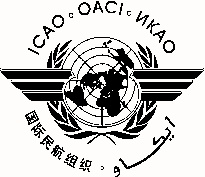 RASG-PA/7Organización de Aviación Civil InternacionalOficina para Norteamérica, Centroamérica y Caribe (NACC)Oficina para Norteamérica, Centroamérica y Caribe (NACC)Quinta Cumbre Panamericana de Seguridad Operacional de la Aviación, Séptima Reunión Plenaria Anual del Grupo Regional de Seguridad Operacional de la Aviación - Panamérica Quinta Cumbre Panamericana de Seguridad Operacional de la Aviación, Séptima Reunión Plenaria Anual del Grupo Regional de Seguridad Operacional de la Aviación - Panamérica (RASG-PA/7)(RASG-PA/7)Willemstad, Curazao, 11 – 12 de septiembre de 2014Willemstad, Curazao, 11 – 12 de septiembre de 20141.Nombre 2.Cargo3.Organización4.País5.Teléfono6.Correo-e